Вірші Аркадія Казки***Життя – яка то гарна річ!
Життя – прекрасна таємниця,
Втіх, чистих радощів криниця…
Життя – яка то гарна річ:
Злотистий день, кохана ніч,
Коханий сон, й кохана сниться…
Життя – яка то гарна річ!
Життя – прекрасна таємниця.
1918 р.БуряСонет-акростихХуртовина скажена в’ється в полі.
Аж свище вітер. Вже нема доріг.
Й провідний дзвін ніхто б учуть не зміг,
Жадання повний вдома буть,— ніколи!
Інакше, як до хаоса сваволі,
Вести не може божевільний сніг.
Елегій чарівних та знання любих втіх
Уже не знати нам у сніговім околі.
Кривавий розіп’явсь над світом смок,
Розпуста з голодом ведуть танок...
А нам?.. Чи жде нас де краси країна?
І глас роздавсь, мов великодній дзвін:
«Надії промінь я – не труп, не тінь,
А край краси і правди – Україна!»
1918 р.ДенікінщинаСірий ранок. Тихо скрізь.Небо хмарою повито…Скільки крові, скільки слізНа Вкраїні скрізь пролито!Півні день, трудящий деньВ «ку-ку-рі-ку!» прикрашають – Але нам не до пісень:Думки серце крають-крають.Пливе-лине тужний дзвін Понад хатами-дахами…	«Боже, Боже, стрінь нас, стрінь,Загадайся над сиротами!Загадайсь і приголубОкривавлених, самотніх…Хай життя не зве до згубЧистих душ дітей скорботних.Хай життя не зве до згуб.Хай воно нас не калічить.Хай землі і неба шлюбНаші рані всі залічить…»1919р., Катеринослав***Бють у нарід вогненні стріли…Дніпра криваві береги…Лиш беззаконня, лиш розстріли,Лиш безнадія навкруги.Довкола ніч та чорні грати,І Правди не знайти ніде.О встань же, люде! Бий же ката!День щастя й вольності гряде!І всі серця, повиті болем,Зігріє сонце ізгори,І заспіваєм: «Здраству, Воле!Vivat, Свободи Прапори!»«Глібову»Сонет Твоя душа, мов квітка запашна,Цвіла самотньо на похмурім світі,Але її нектар почули діти,Мов бджілка, їх привабила, знадна.Й з того часу вона вже не одна:Летять вони нектар солодкий пити,Й дедалі більш та більш стає чудітиКруг квітоньки, що квітне, мов Весна.І я напивсь солодкого нектаруТвоїх пісень, преславний наш байкарю, -Напився й загадався мимохіть:Згадав далекий наш ЧернігівІ монастир, де я хлоп’ятком бігавПід кленами, де наш байкар лежить.ПоетуГекзаметрКнига велична Буття ось лежить, та ніхто не читає.Надто великі букви – люде ж здрібніли зовсім.Хто ж письмо зоряних Титл таємничих складе-прочитає?!Сміло, Поете, підходь й людство громами буди!25.09.1921СонетТак думав я: хіба не є то все одно:
Де жить — на хуторі а чи в столиці, в місті,—
Над нас скрізь зорі сяють в прірвах прозорчисті
Й хмаринок плине скрізь вовнистеє руно.

А під ногами ґрунт: одвічнеє горно —
Де чорториї мук і втіх моря огнисті
Клекочуть споконвік у млі багрово-млистій
Й де гарт здобуть лиш міцним волею дано.

Та гарт той я здобув — і вже мені байдуже:
Чи легіт весняний, чи вітер хуги струже,
Стріть радості сльозу чи мук німий алмаз,—

Аби була людина ціла, гармонійна,
Тверда, мов мур, чутка, мов арфа мрійна,
А решта — марність все... Так думав я не раз...
(1923 р.)РомантичнеДесна – мов шабля. Вал старезний.Мазепи дім. Гармати в ряд,Поринувши у сон давнезний,Сумною вартою стоять.Заснув Чернігів. Місяць срібний,Піднявши високо свій щит,Вглядається: богам подібні,Ген двоє п’ють солодку мить.Зустрілись вчора й цілувалиЛиш фльокса запашні квітки –Сьогодні статуєю ВалуВони здавалися, стрункі.В обійми впали. Заніміли.Уста до уст. Стук серць лиш чуть…Так схід вони рожевий стрілиЙ пішли додому в млосну путь.…Блищала шаблею Десна.У сон поринув Вал старезний.Вони йшли привидами сна,Що ось розвіється і щезне…Він і вона. Він і вона.***Пірнув мій зір углиб, у синю просторінь,
Пірнув – і там замість землі звичайних меж
Він раптом уловив її круглясту тінь
І вибух захвату поніс від узбереж.Щез порт, маяк, і мол, і рух тих комашин,
Між скель рудих себе я вже не чув – себе ж!
Всесвіт і я – та це ж хтось юний був один,
Що весело сміявсь між сизих безбереж.

Блищав у далечах десь парус, мов кинджал.
А той трьохтрубний ген ставав на край дуги…
Й спахнула у мені не радість вже, а шал:
Що друг морів забув земнії береги.

Що гордо трубами небес лани орав,
Що киль у безміри, мов плуга, він вривав.«Василеві Мисику»Зустрівсь я з Вами в школі в Підгородній.Я вчитель був, Ви – учень молодий.Й помітив зор мій, в зустрічах меткий,До співу хист Ваш – нахил благородний.Й тоді заплівсь союз сердець свободнийВ степах безбережних променистих мрій.Й повів за руку Вас (Ваш вартовий!)На верховини гір і в відхлані безодні.Як Сонце ж Всесвіту наш зір зустрів –Я сам себе рішив знімати з чати:Нехай орля летить у стан орлів!Але Вам треба завжди пам’ятати.Що мається десь Ваш повсегда – Як в Ковалинського Сковорода.«Мені байдуже»Дзвенять гучні святкові дзвони – мені байдуже...Всіх Пасхи веселять канони – мені байдуже...1 степ, геть скинувши зимові білі вбрання,Смарагдами вкриває гони – мені байдуже...Таємний жайворін, віщун весни, з блакитіЯсні, сріблясті сипле тони – мені байдуже...Я мрець... й через те саме зовсім не присталиМені ні перед чим уклони – мені байдуже...«Стежечка» Ой стежечкаМанюсінька,Мов ниточкаТонюсінька, -Між ланамиПовилася,В туман сивийПодалася,Подалася –Загубилася,В туман за ланСкотилася, -Де не знатиПоділася…Так думав я: хіба не є то все одно:Де жить – на хуторі а чи в столиці, в місті, –Над нас скрізь зорі сяють в прірвах прозорчистіЙ хмаринок плине скрізь вовнистеє руно.А під ногами ґрунт: одвічнеє горно –Де чорториї мук і втіх моря огнистіКлекочуть споконвік у млі багрово-млистійЙ де гарт здобуть лиш міцним волею дано.Та гарт той я здобув – і вже мені байдуже:Чи легіт весняний, чи вітер хуги струже,Стріть радості сльозу чи мук німий алмаз, –Аби була людина ціла, гармонійна,Тверда, мов мур, чутка, мов арфа мрійна,А решта – марність все... Так думав я не раз...16.Х.1923 р.Другу дитинства Гр. ВерьовціТак, як Весна потрiбна для квітнЕння рож,МузИка першим джерелом стає пісень,Чи, як казав: «De la musigue avant tous chose»*Колись іще маланхолійний Поль Верлен.Але не буду більш наводити тут цитат(Бо і в цій Одній, мабуть, сила помилок),До того ж зовсім зайве в тому запевнять,Що Музики й Поезії міцний зв'язок. Але скажу про те, що варто б знати всім:Де найчистіше б’є Тичини джерело?Чи не музичністю найбільш є чарівнимДруг наших ясних літ дитинячих Павло?Ось через що даю охоче й радо ВамЦей жмут моїх пісень безрадісних, сумних Й з утіхою кажу: нехай зроста знов Храм, Хай в ньому задзвенить семи муз ясний сміх.І навіть краще: хай життя порине всеУ гармонійності, у музиці, в красі…Лиш це – життя вселюдське вгору піднесеДо Ідеалу, що вквітча змагання все.До того ж… Музику над все кохаю я,Це ясний втішний рай між темряви Буття,Як Сонце, як Весна, як діти, він сія,Лиш в нім моя душа знаходить забуття.Лише межи його шовкових, дивних лукСтражданням всім знаходжу я спокій, Й тоді лиш не довба мойого серця крук,Й знаходжу Нові Небеса Незнаних Мрій.* «Музика – передусім!» (фр.) – програмний вислів П. Верлена10 травня 1923 р. 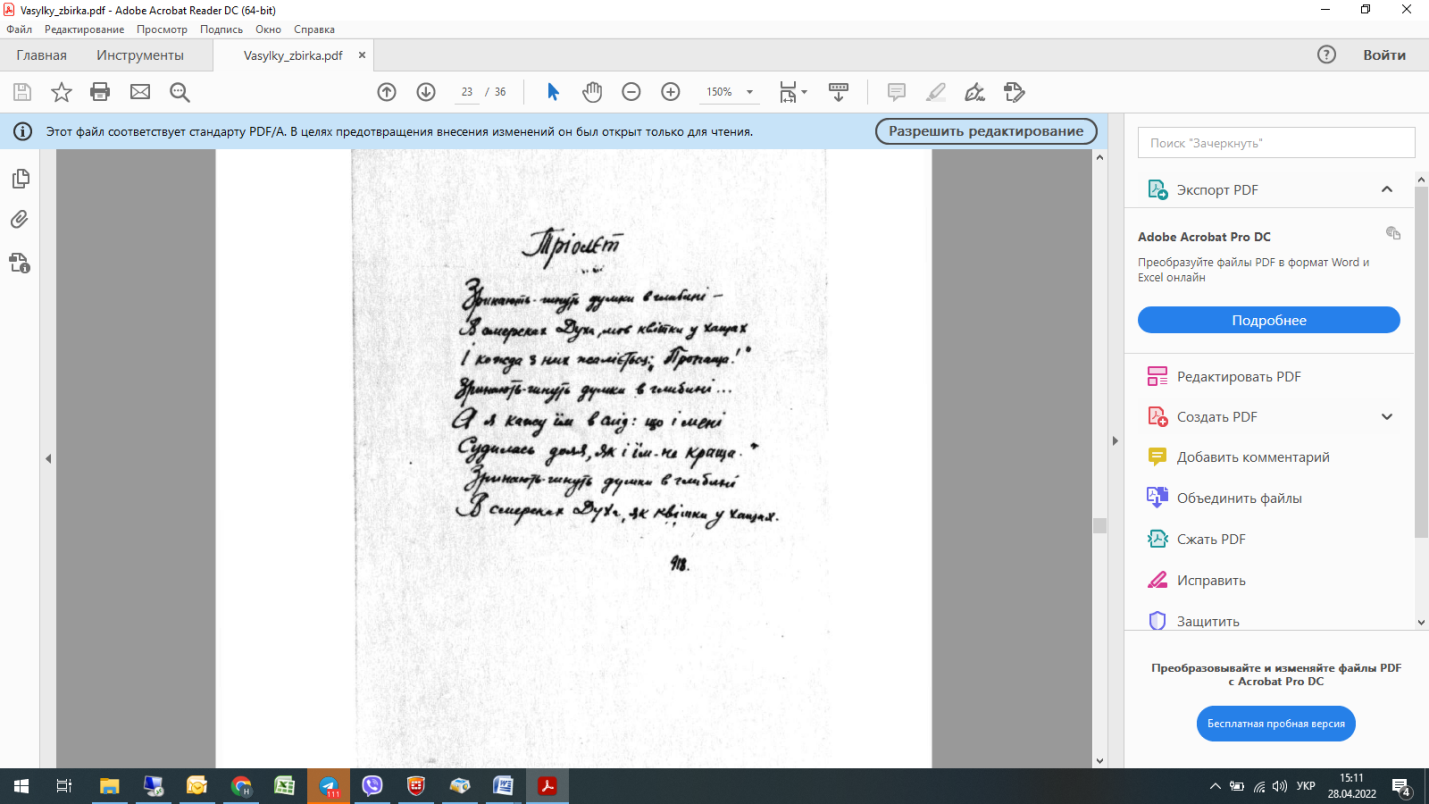 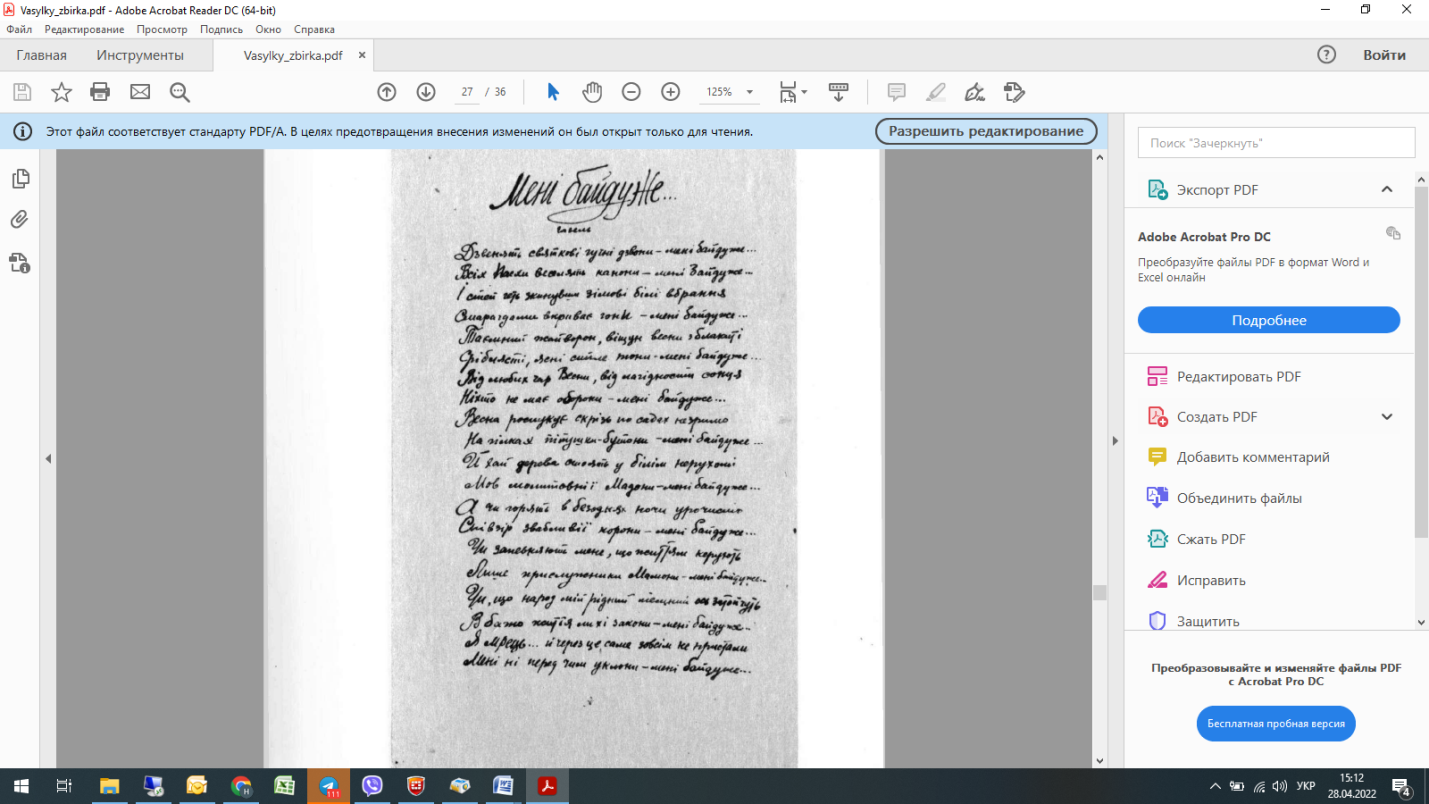 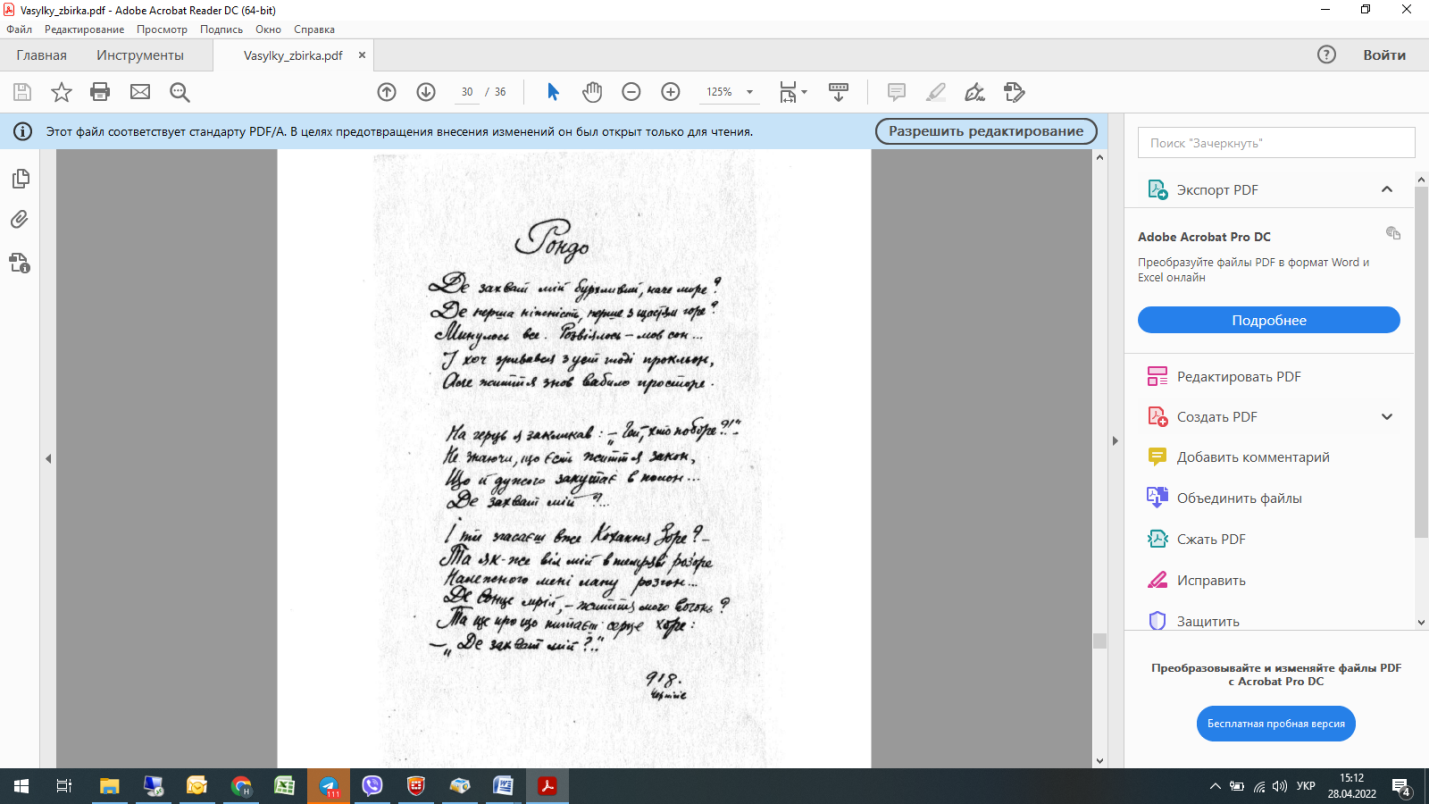 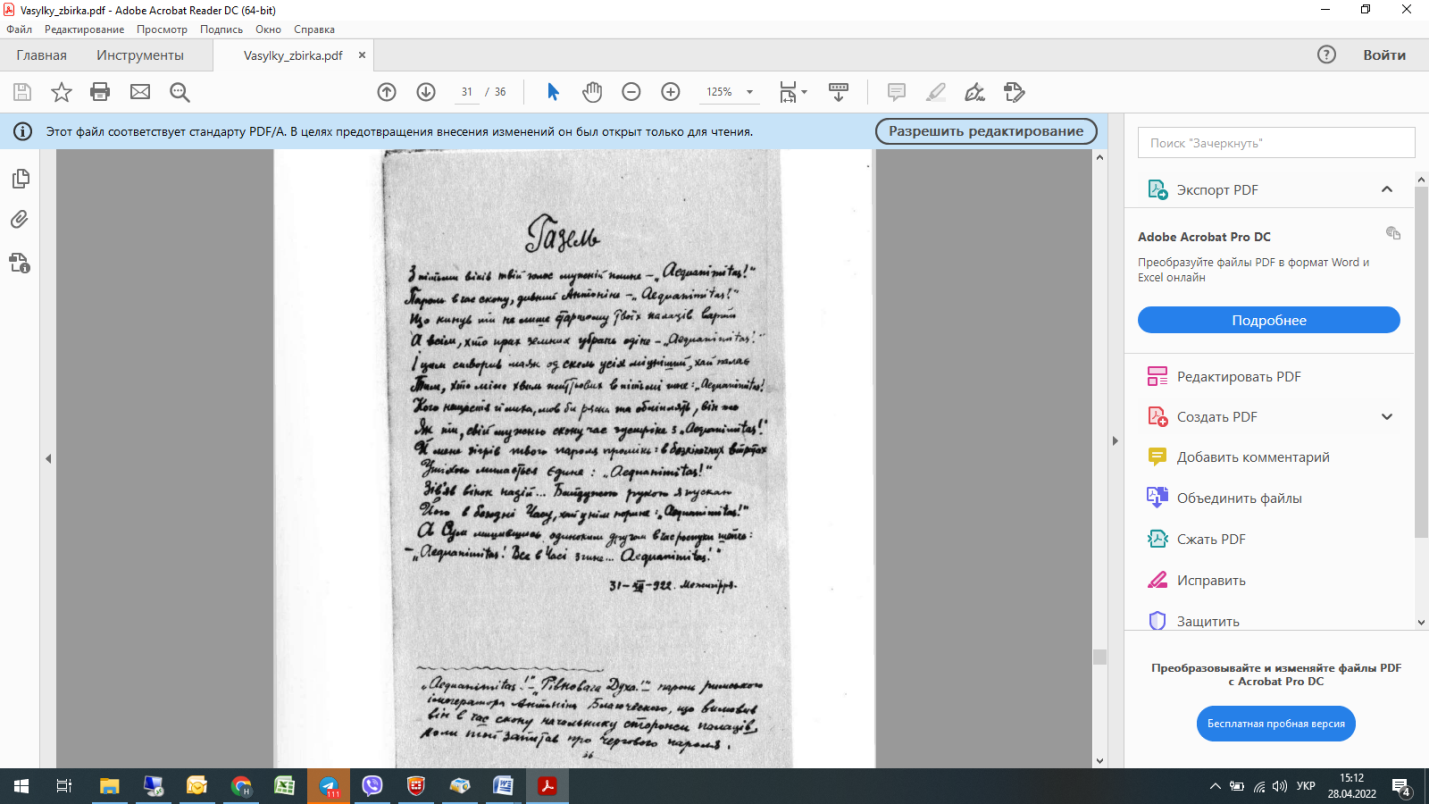 